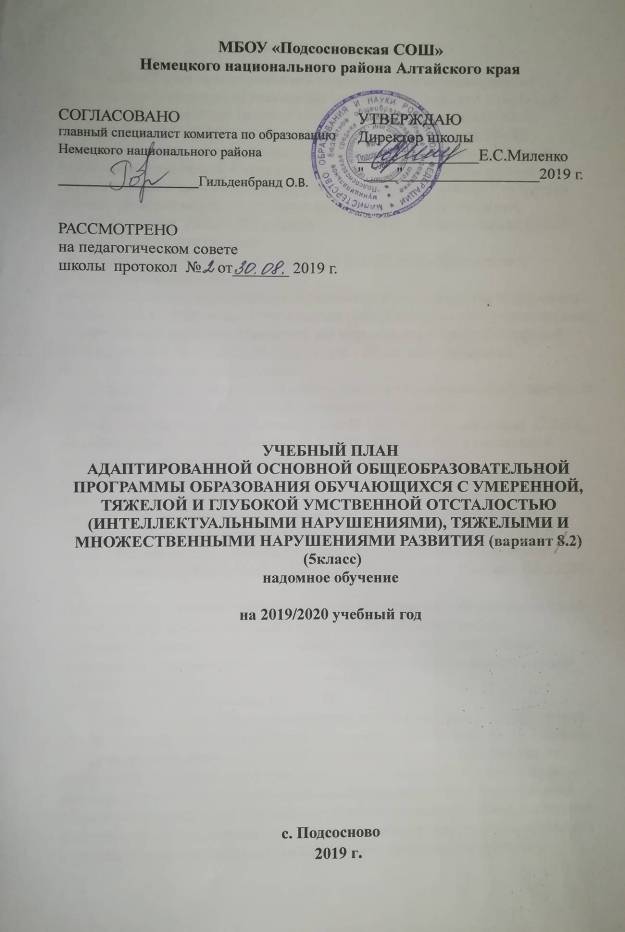 1. Пояснительная записка         Учебный план  адаптированной основной общеобразовательной программы образования обучающихся с умеренной, тяжелой и глубокой умственной отсталостью (интеллектуальными нарушениями), ТМНР, реализующей ФГОС УО (вариант 2)  МБОУ «Подсосновская СОШ» - нормативно-правовой акт, который обеспечивает введение в действие и реализацию требований Стандарта, определяет общий объем нагрузки и максимальный объем учебной нагрузки обучающихся, состав и структуру образовательных областей, учебных предметов по годам обучения.     Учебный план  АООП УО (вариант 2)  МБОУ «Подсосновская СОШ» формируется в соответствии с: -Федеральным Законом от 29.12.2012 № 273-Ф3 «Об образовании в Российской Федерации»; -Федеральным государственным образовательным стандартом образования обучающихся с умственной отсталостью (интеллектуальными нарушениями), утвержденным приказом Министерства образования и науки Российской Федерации и от 19.12.2014 № 1599 (далее - ФГОС обучающихся с интеллектуальными нарушениями); - Адаптированной основной общеобразовательной программой обучающихся с умеренной, тяжелой и глубокой умственной отсталостью (интеллектуальными нарушениями), ТМНР МБОУ «Подсосновская  СОШ», разработанной с учетом Примерной АООП обучающихся с умственной отсталостью (интеллектуальными нарушениями (вариант 8.2); - СанПиН 2.4.2.3286-15 «Санитарно-эпидемиологические требования к условиям и организации обучения и воспитания в организациях, осуществляющих образовательную деятельность по адаптированным основным общеобразовательным программам для обучающихся с ОВЗ», утвержденных постановлением Главного государственного санитарного врача Российской Федерации от 10.07.2015 № 26 (далее - СанПиН 2.4.2.3286-15); - Порядком организации и осуществления образовательной деятельности по основным общеобразовательным программам - образовательным программам начального общего, основного общего и среднего общего образования, утвержденным приказом Министерства образования и науки Российской Федерации от 30.08.2013 № 1015;-Уставом МБОУ «Подсосновская  СОШ».           Цели учебного плана определяются необходимостью реализации прав личности детей с особыми образовательными потребностями на образование с учетом их возможностей и трудовую подготовку, необходимую для их социальной адаптации и реабилитации. Реализация учебного плана позволит формировать общую культуру личности обучающихся на основе усвоения обязательного минимума содержания образовательных программ, адаптацию к жизни в обществе, создать основу для осознанного выбора и последующего освоения профессиональных образовательных программ, воспитывать гражданственность, трудолюбие, уважение к правам и свободам человека, любовь к окружающей природе, стране, семье, формировать здоровый образ2. Структура учебного плана.На каждом этапе обучения в учебном плане представлены шесть предметных областей, коррекционно-развивающая область и внеурочная деятельность. Содержание всех учебных предметов, входящих в состав каждой предметной области, имеет ярко выраженную коррекционно-развивающую направленность, заключающуюся в учете особых образовательных потребностей этой категории обучающихся. Кроме этого, с целью коррекции недостатков психического и физического развития обучающихся в структуру учебного плана входит и коррекционно-развивающая область. Учебный план состоит из двух частей — обязательной части и части, формируемой участниками образовательных отношений. Обязательная часть учебного плана определяет состав учебных предметов обязательных предметных областей, которые должны быть реализованы во всех имеющих государственную аккредитацию образовательных организациях, реализующих АООП, и учебное время, отводимое на их изучение по классам (годам) обучения. Обязательная часть учебного плана отражает содержание образования, которое обеспечивает достижение важнейших целей современного образования обучающихся с умственной отсталостью (интеллектуальными нарушениями): формирование жизненных компетенций, обеспечивающих овладение системой социальных отношений и социальное развитие обучающегося, а также его интеграцию в социальное окружение; формирование основ духовно-нравственного развития обучающихся, приобщение их к общекультурным, национальным и этнокультурным ценностям; формирование здорового образа жизни, элементарных правил поведения в экстремальных ситуациях. Обязательная часть учебного плана представлена следующими образовательными областями и предметами: - Образовательная область «Язык и речевая практика» на начальной ступени представлена предметом «Речь и альтернативная коммуникация».  - Образовательная область «Математика». Предмет «Математические представления». - Образовательная область «Окружающий мир» представлена  предметами «Окружающий природный  мир», «Человек», «Домоводство», «Окружающий социальный мир».  - Образовательная область «Искусство» реализуется предметами «Музыка и движение», «Изобразительная деятельность». - Образовательная  область «Физическая культура» представлена предметом «Адаптивная физкультура».        - Образовательная область «Технология» представлена предметом «Профильный труд».    Часть базисного учебного плана, формируемая участниками образовательных отношений, обеспечивает реализацию особых (специфических) образовательных потребностей, характерных для данной группы обучающихся, а также индивидуальных потребностей каждого обучающегося. Содержание коррекционно-развивающей области учебного плана представлено коррекционными занятиями (логопедическими и психокоррекционными). Всего на коррекционно-развивающую область отводится 6 часов в неделю (психокоррекционные занятия, логопедические занятия). Коррекционно-развивающая область включает в себя курсы: - индивидуальные и групповые коррекционные занятия «Логопедические занятия» (1 час в неделю). На логопедических занятиях работа проводится в следующих направлениях: развитие всех сторон речи (фонетико- фонематической, лексико-грамматической, синтаксической), связной речи, обогащение словарного запаса, коррекция нарушений чтения и письма, развитие коммуникативной функции речи, расширение представлений об окружающей действительности, развитие познавательной сферы.-психокоррекционные занятия (1 час в неделю) направлены на преодоление или ослабление проблем в психическом и личностном развитии, гармонизацию личности и межличностных отношений учащихся и социальную интеграцию. На обязательные индивидуальные и групповые логопедические и психокоррекционные занятия составляется отдельное расписание. Продолжительность занятий 15-20 минут с одним учеником, 20-25 минут с группой (2-4 ученика). Группы комплектуются с учетом однородности и выраженности речевых и других нарушений, проводятся учителями-логопедами и педагогами-психологами.      Организация занятий по направлениям внеурочной деятельности является неотъемлемой частью образовательного процесса, на которую отводится 5 часов в неделю. Сущность и основное назначение внеурочной деятельности заключается в обеспечении дополнительных условий для развития интересов, склонностей, способностей, обучающихся с умственной отсталостью, организации их свободного времени. Внеурочная деятельность ориентирована на создание условий для: творческой самореализации обучающихся с умственной отсталостью в комфортной развивающей среде, стимулирующей возникновение личностного интереса к различным аспектам жизнедеятельности; позитивного отношения к окружающей действительности, социального становления обучающегося в процессе общения и совместной деятельности в детском сообществе. Направления внеурочной деятельности: - духовно-нравственное  (1 час в неделю), - социальное  (1 час в неделю), - общекультурное 1(час в неделю), - общеинтеллектуальное 1(час в неделю),- спортивно – оздоровительное (1 час в неделю). 4. Особенности организации учебного процесса.        Срок освоения АООП (вариант 2) обучающимися с умственной отсталостью составляет 12 лет, в том числе - 1-4 классы – 4 года. Продолжительность учебной недели в течение всех лет обучения – 5 дней. Пятидневная рабочая неделя устанавливается в целях сохранения и укрепления здоровья обучающихся.       Обучение при надомном обучении  проходит очно и заочно. На четвертом году обучения максимальная нагрузка по варианту-2 для обучающихся с умеренной, тяжѐлой и глубокой умственной отсталостью составляет 22 часа в неделю:10 часов очно с преподавателем, 12 часов заочно для самостоятельной работы.         Продолжительность учебного года на первой ступени общего образования составляет 34 недели, в первом — 33 недели. Продолжительность каникул в течение учебного года составляет не менее 30 календарных дней. Для обучающихся в 1 классах устанавливаются в течение года дополнительные недельные каникулы.          Продолжительность урока: 1 класс – в сентябре, октябре - по 3 урока в день по 35 минут каждый, в ноябре-декабре – по 4 урока по 35 минут каждый; январь – май – по 4 урока по 40 минут каждый; 2 класс – 40 минут.       Индивидуально-групповые коррекционные занятия проводятся в первой и второй половине дня продолжительностью 15 – 25 минут3.  УЧЕБНЫЙ ПЛАНАДАПТИРОВАННОЙ ОСНОВНОЙ ОБЩЕОБРАЗОВАТЕЛЬНОЙ ПРОГРАММЫ ОБРАЗОВАНИЯ ОБУЧАЮЩИХСЯ С УМЕРЕННОЙ, ТЯЖЕЛОЙ И ГЛУБОКОЙ УМСТВЕННОЙ ОТСТАЛОСТЬЮ (ИНТЕЛЛЕКТУАЛЬНЫМИ НАРУШЕНИЯМИ), ТЯЖЕЛЫМИ И МНОЖЕСТВЕННЫМИ НАРУШЕНИЯМИ РАЗВИТИЯ (вариант 2) (5класс)надомное обучение5 классЧас6 классЧас7 классЧас8 классЧас9 классыЧасДуховно-   нравственнаяВ мире книг  0,5В мире книг 0,5В мире книг 0,5Истоки (6-7)1ОбщекультурнаяОДНК 1ОДНК1Вокальный1, 5Смотрю на мир глазами художника1ОбщеинтеллектуальнаяПутешествие в страну геометрии 1Занимательная математика 1Решение нестандартных задач1Решение нестандартных задач1Решение нестандартных задач  2ОбщеинтеллектуальнаяЗанимательный немецкий 1Занимательный немецкий 1Занимательный немецкий1Занимательный немецкий1Занимательный немецкий   2ОбщеинтеллектуальнаяК пятерке шаг за шагом2ОбщеинтеллектуальнаяОсновы органической химии   0,5ОбщеинтеллектуальнаяПрактическая биология 0,5СоциальнаяОсновы финансовой грамотности0,5Основы финансовой грамотности0,5Основы финансовой грамотности0,5Основы финансовой грамотности0,5СоциальнаяЯ и общество1Практическое обществознание 1Спортивно-оздоровительнаяФутбол 1Футбол 1Спортивный час   2Предметные областиУчебные предметыКоличество часов в неделюКоличество часов в неделюКоличество часов в неделюПредметные областиУчебные предметыочнозаочновсегоОбязательная частьОбязательная часть1. Язык и речевая практика1.1 Речь и альтернативная коммуникация1122. Математика2.1 Математические представления1123.Окружающий мир3.1 Окружающий природный  мир1123.Окружающий мир3.2 Человек1123.Окружающий мир3.3 Домоводство1233.Окружающий мир3.4. Окружающий социальный мир1124. Искусство 4.1 Музыка и движение1124.2 Изобразительная деятельность1235. Физическая культура5.1 Адаптивная физкультура1126. Технологии6.1 Профильный труд-7. Коррекционно-развивающие занятия7. Коррекционно-развивающие занятия112Итого аудиторной нагрузкиИтого аудиторной нагрузки101222Максимально допустимая годовая нагрузка (при 5-дневной учебной неделе)Максимально допустимая годовая нагрузка (при 5-дневной учебной неделе)22